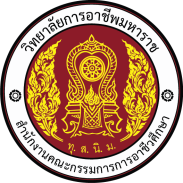 ใบสมัครลูกจ้างชั่วคราววิทยาลัยการอาชีพมหาราช1. ตำแหน่งที่สมัคร ...........................................................................................................................................................2. ชื่อ-สกุล 	(ภาษาไทย) (นาย / นาง / นางสาว) ...........................................................................................................	(ภาษาอังกฤษ) (Mr. / Mrs. / Miss.) ……………………………………………………………………………………………………..3. เกิดวันที่ ............. เดือน ........................................... พ.ศ.........................     อายุ ...................ปี4. จังหวัดที่เกิด ................................................... เชื้อชาติ .......................     สัญชาติ .......................   ศาสนา.......................5. ที่อยู่ปัจจุบันหรือสถานที่ที่สามารถติดต่อได้สะดวกและรวดเร็ว   บ้านเลขที่ ...................... หมู่ที่......... ตรอก/ซอย ......................... ถนน ........................... ตำบล/แขวง		   อำเภอ/เขต ................................................  จังหวัด ............................................... รหัสไปรษณีย์ 			   โทรศัพท์...................................................... E – mail Address					           	  6. ด้านครอบครัวสถานภาพ		  โสด       หม้าย       หย่าร้าง    สมรส	คู่สมรสชื่อ......................................................บิดาชื่อ............................................................................ชื่อมารดา.......................................................................................7.ประวัติการศึกษา8. ประวัติการฝึกอบรม9. ประวัติการทำงาน10. อาชีพปัจจุบัน					 เหตุผลที่ (อยาก) ลาออก				11. โปรดระบุความสำเร็จของงานที่ผ่านมาในช่วง 3 ปีย้อนหลัง(ถ้ามี)/12. โปรดให้ความเห็น…- 2 -12. โปรดให้ความเห็นเกี่ยวกับประสบการณ์ที่ได้รับ และอธิบายว่าประสบการณ์นั้นๆ เป็นประโยชน์ต่อหน่วยงานที่สมัคร
ในครั้งนี้อย่างไรบ้าง13. ความรู้ความสามารถพิเศษ.............................................................................................................................................14. บุคคลอ้างอิง (ขอให้ระบุชื่อบุคคลที่คุ้นเคยกับการทำงานของท่าน เช่น ผู้บังคับบัญชาการโดยตรง หรือโปรดระบุชื่อบุคคลที่เป็นญาติหรือเพื่อน)      ชื่อ – นามสกุล						ตำแหน่งปัจจุบัน				สถานที่ทำงานปัจจุบัน 					หมายเลขโทรศัพท์				ระบุความสัมพันธ์ (เกี่ยวข้องเป็น)										ขอรับรองว่า  ข้อความของข้าพเจ้าแจ้งในใบสมัครข้างต้นเป็นความจริงทุกประการ (ลงชื่อ) ………………………………………………….. ผู้สมัคร                                                      			   (........................................................)ยื่นใบสมัครวันที่............เดือน......................พ.ศ.....................ปี พ.ศ.ปี พ.ศ.สถานศึกษาประกาศนียบัตร/ปริญญาบัตร/วิชาเอกจากถึงสถานศึกษาประกาศนียบัตร/ปริญญาบัตร/วิชาเอกหลักสูตรเพิ่มเติมการฝึกอบรมปี พ.ศ.ปี พ.ศ.ชื่อและที่อยู่ของหน่วยงานตำแหน่งงานและหน้าที่โดยย่อเงินเดือนสาเหตุที่ออกจากงานจากถึงชื่อและที่อยู่ของหน่วยงานตำแหน่งงานและหน้าที่โดยย่อเงินเดือนสาเหตุที่ออกจากงาน